Le 20/06/2017 à 15:23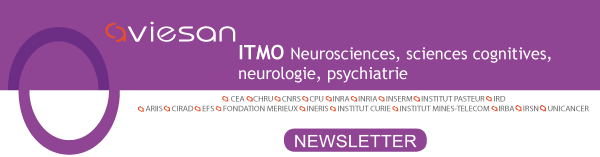 